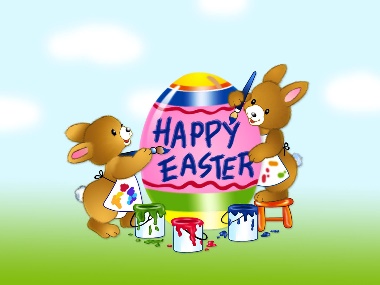 MAYFAIR CARE CENTRE RECREATION CALENDAR OF EVENTS FOR APRIL 2018MAYFAIR CARE CENTRE RECREATION CALENDAR OF EVENTS FOR APRIL 2018MAYFAIR CARE CENTRE RECREATION CALENDAR OF EVENTS FOR APRIL 2018MAYFAIR CARE CENTRE RECREATION CALENDAR OF EVENTS FOR APRIL 2018MAYFAIR CARE CENTRE RECREATION CALENDAR OF EVENTS FOR APRIL 2018MAYFAIR CARE CENTRE RECREATION CALENDAR OF EVENTS FOR APRIL 2018MAYFAIR CARE CENTRE RECREATION CALENDAR OF EVENTS FOR APRIL 2018MAYFAIR CARE CENTRE RECREATION CALENDAR OF EVENTS FOR APRIL 2018SUNDAYSUNDAYMONDAYTUESDAYWEDNESDAYTHURSDAYFRIDAY SATURDAY1HAPPY EASTER1HAPPY EASTER29:45 Painting/Mandala Coloring (TW)   10:00 Trivial Pursuit (FL)11:00 Get to Know You (R)1:00-2:00 Card Club (FL)2:30 WELCOME AND BIRTHDAY PARTY WITH WILLIAM BJORN (DR)3:30 Hand Spa (R/B)4:00 Bible Study (LIB)6:30 RAYMOND PLAYS PIANO (FL)39:15 Fabulous Nails (W)9:45 Creative Movement (TW)10:45 Knitting Club10:30 Music Appreciation (TW)11:00 How Is It Spelled (LIB)1:15 OUTING TO PISCES PET EMPORIUM (TW) 2:00 Baking- Apple Strudel (TW) 2:30 Get to Know You (H)6:30 Shuffleboard (TW)410:00 ANGLICAN CHURCH SERVICE (TW)10:30 Crib Club (FL)11:00 Get to Know You (B)1:00-2:00 Card Club (FL)1:15 Shuffleboard (TW)1:30 CLOSED MUSIC SESSION (LIB)2:15 Shuffleboard (TW)2:30 Connect 4 (R/B) 3:00 Get to Know You (G)3:00 SUE TAYLOR ENTERTAINS (DR)3:45 Create & Construct
(TW)6:30 Jeopardy (TW)59:45 CATHOLIC MASS (TW)10:00 Trivial Pursuit (LIB)10:15 OUTING TO LUNCH BOX THEATRE TIME“MS. CALEDONIA” (FL/H)1:30 Card Bingo (TW)2:15 Rhythm Band (LIB)2:15 Bean Bag Toss (TW)3:45 News and VIews (LIB)4:00 Sing N Be Happy (TW)6:30 Horse Racing (TW)6  9:45 Painting (TW)9:45 Let’s Get a Move On (B)10:30 JAVA MUSIC CLUB (LIB)11:00 Good Ol’ Days (FL)11:45 Shoe Shine (R/B)2:15 SPRING HAS SPRUNG TEA PARTY (TW)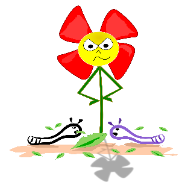 7   9:00 Let’s Get A Move On (TW)10:30 Trivial Pursuit (LIB)1:30 Bingo (TW)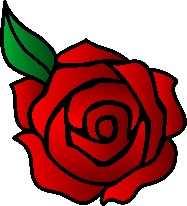 82:00CHURCH OF GOD OF PROPHECYCHURCH SERVICE(TW)98:00 MEN’S BREAKFAST CLUB (TW) 9:45 Painting/Mandala Coloring (TW)   10:00 LIBRARY CART WITH PAM (W)1:00-2:00 Card Club (FL)1:30 Get A Move On (LIB)3:30 Hand Spa (R/B)4:00 Bible Study (LIB)6:30 RAYMOND PLAYS PIANO (FL)98:00 MEN’S BREAKFAST CLUB (TW) 9:45 Painting/Mandala Coloring (TW)   10:00 LIBRARY CART WITH PAM (W)1:00-2:00 Card Club (FL)1:30 Get A Move On (LIB)3:30 Hand Spa (R/B)4:00 Bible Study (LIB)6:30 RAYMOND PLAYS PIANO (FL)10   9:15 Fabulous Nails (W)9:45 Creative Movement (TW)10:30 Music Appreciation (TW)10:45 Knitting Club (FL)11:00 Good Ol’ Days (LIB)1:15 OUTING TO PETER’S DRIVE IN (FL/H)2:15 Balloon Badminton (LIB)6:30 Shuffleboard (TW) 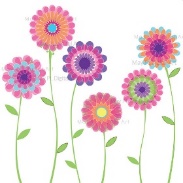 11     10:30 Crib Club (TW)11:00 Get to Know You (B)1:00-2:00 Card Club (FL)1:15 Shuffleboard (TW)1:30 CLOSED MUSIC SESSION (LIB)2:15 Shuffleboard (TW)2:30 Fabulous Nails (W) 3:00 Get to Know You (G)3:45 Create & Construct
(TW)6:30 Jeopardy (TW)129:45 CATHOLIC MASS (TW)10:00 Trivial Pursuit (LIB)10:45 OUTING TO LITTLE CHIEFS (TW)1:30 Card Bingo (TW)2:15 Rhythm Band (LIB)2:15 Bean Bag Toss (TW)3:30 Let’s Chat (FL)3:45 News and Views (LIB)4:00 Sing N Be Happy (TW)6:30 Horse Racing (TW)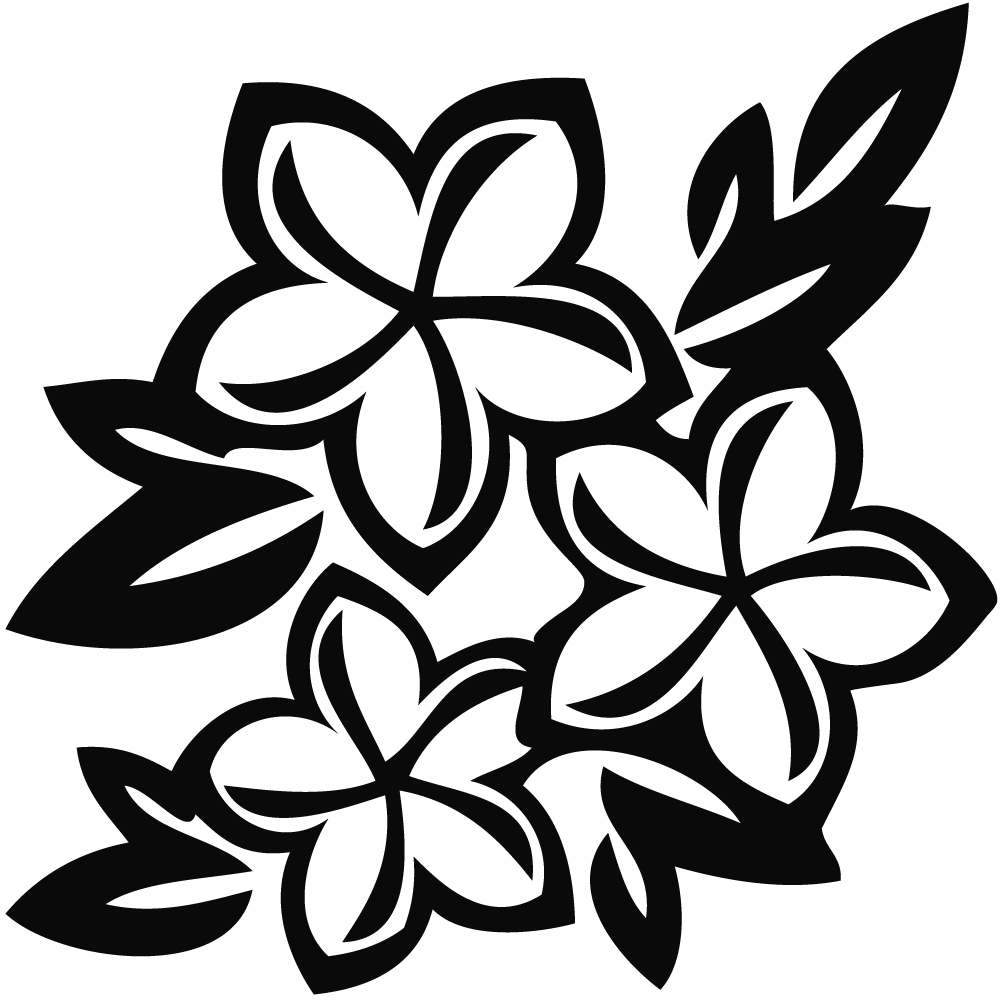 139:45 Painting (TW)9:45 Let’s Get a Move On (B)10:30 JAVA MUSIC CLUB (LIB)11:00 Let’s Chat (FL)11:45 Connect 4 (R)1:30 Men’s Game Club- Crib (FL)2:00 Bingo (TW)2:30 Chair Yoga (LIB)3:30 Shuffleboard (TW)14     8:00 WOMEN’S BREAKFAST CLUB (TW) 10:45 Creative Movement (TW)1:30 Shuffleboard (TW) 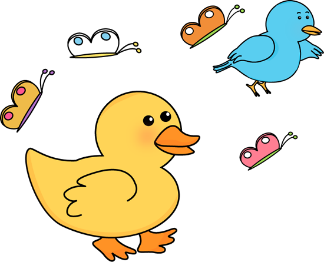 MAYFAIR CARE CENTRE RECREATION CALENDAR OF EVENTS FOR APRIL 2018MAYFAIR CARE CENTRE RECREATION CALENDAR OF EVENTS FOR APRIL 2018MAYFAIR CARE CENTRE RECREATION CALENDAR OF EVENTS FOR APRIL 2018MAYFAIR CARE CENTRE RECREATION CALENDAR OF EVENTS FOR APRIL 2018MAYFAIR CARE CENTRE RECREATION CALENDAR OF EVENTS FOR APRIL 2018MAYFAIR CARE CENTRE RECREATION CALENDAR OF EVENTS FOR APRIL 2018MAYFAIR CARE CENTRE RECREATION CALENDAR OF EVENTS FOR APRIL 2018SUNDAYMONDAYTUESDAYWEDNESDAYTHURSDAYFRIDAYSATURDAY152:30ST. ANDREW’S UNITEDCHURCHSERVICE(TW)16   9:45 Painting/Mandala Coloring (TW) 1:00-2:00 Card Club (FL)1:30 Get A Move On (LIB)3:30 Balloon Badminton (TW)4:00 Bible Study (LIB)6:30 RAYMOND PLAYS PIANO (FL)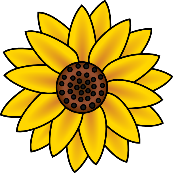 179:15 Fabulous Nails (W)9:45 Creative Movement (TW)10:30 Music Appreciation (TW)10:45 Knitting Group (FL)10:45 OUTING TO HUMPTY’S (TW) 2:00 Trivial Pursuit (FL) 2:15 Brain Games (G)2:30 Get to Know You (H)4:00 News and Views (LIB)6:00 Shuffleboard (TW) 1810:30 Crib Club (TW) 11:00 Get to Know You (B)1:00-2:00 Card Club (FL)1:15 Shuffleboard (TW)1:30 CLOSED MUSIC SESSION (LIB)2:15 Shuffleboard (TW) 2:30 Ball Toss (R/B) 3:00 SUE TAYLOR ENTERTAINS (DR)3:00 Get to Know You (G)3:45 Create & Construct (TW)6:30 Family Feud (TW)199:45 CATHOLIC MASS (TW)10:00 Trivial Pursuit (LIB)10:30 Good Ol’ Days (FL)10:45 OUTING TO RAILWAY CAFE (TW)1:30 Card Bingo (TW)2:00 Connect 4 (R/B)2:15 Rhythm Band (LIB)2:15 Carpet Bowling (TW)2:30 News and Views (FL)6:30 Horse Racing (TW)20  10:00 CHILDREN’S PLAY“MATILDA” (TW)1:30 Men’s Game Club- Let’s Talk Cars (FL)1:45 Painting (TW)2:30 Chair Yoga (LIB)4:00 Brain Games/Trivial Pursuit (LIB) 21 8:00 WOMEN’S BREAKFAST CLUB (TW)10:45 Sing with Me (LIB)2:00 Balloon Badminton (TW)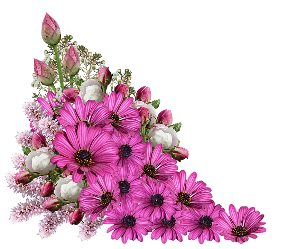 22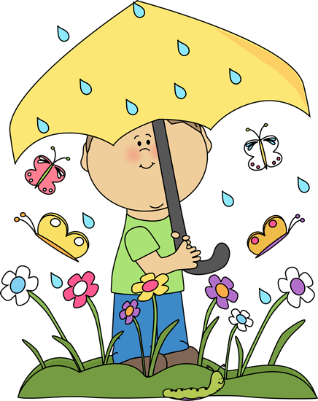 238:00 MEN’S BREAKFAST CLUB (TW) 9:00 FOOT CARE CLINIC (TW)9:45 Mandala Coloring (FL) 10:00 Rhythm Band (LIB)11:00 Get to Know You (R)1:00-2:00 Card Club (FL)2:30 WESTSIDE SINGERS ENTERTAIN (DR)3:30 Hand Spa (R/B)4:00 Bible Study (LIB)6:30 RAYMOND PLAYS PIANO (FL)24  9:00 FOOT CARE CLINIC (TW)9:45 Creative Movement (LIB)10:00 OUTING TO THE TELUS SPARK SCIENCE CENTRE (TW)10:30 Music Appreciation (LIB)2:00 Baking (TW) 2:30 Get to Know You (H)4:00 News and Views (LIB)6:30 Shuffleboard (TW) 2510:30 Crib Club (TW) 11:00 Get to Know You (B)1:00-2:00 Card Club (FL)1:15 Shuffleboard (TW)1:30 CLOSED MUSIC SESSION (LIB)2:15 Shuffleboard (TW)2:30 Fabulous Nails (W)3:00 Get to Know You (G)3:45 Create & Construct (TW)6:30 Jeopardy (TW)269:45 CATHOLIC MASS (TW)10:00 Trivial Pursuit (LIB)10:00 Connect 4 (R)10:45 OUTING TO OLD SPAGHETTI FACTORY (TW) 11:30 Good Ol’ Days (LIB)1:30 Card Bingo (TW)2:15 Rhythm Band (LIB)2:15 Hula Archery (TW)	3:45 News and Views (LIB)4:00 Sing N Be Happy (TW)6:30 Horse Racing (TW)279:45 Painting (TW)9:45 Let’s Get a Move On (B)10:30 JAVA MUSIC CLUB (LIB)11:00 Let’s Chat (FL)11:30 Connect 4 (B)1:30 Men’s Game Club-Darts (TW)3:30 Bingo (TW)28  9:00 Let’s Get A Move On (TW)10:30 Trivial Pursuit (LIB)1:30 Bean Bag Toss (TW)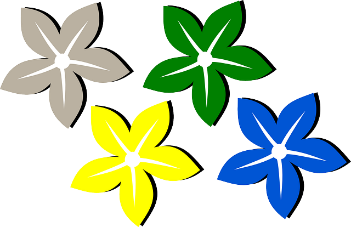 292:00ST. PETER’S ANGLICANCHURCHSERVICE(TW)30 9:45 Painting/ Mandala Coloring (TW)9:45 RESIDENT & FAMILY COUNCIL MEETING (LIB)11:00 How Is It Spelled (LIB)1:00-2:00 Card Club (FL)1:15 Get A Move On (LIB)3:30 Hand Spa (R/B)4:00 Get to Know You (R) 4:00 Bible Study (LIB)6:30 RAYMOND PLAYS PIANO (FL)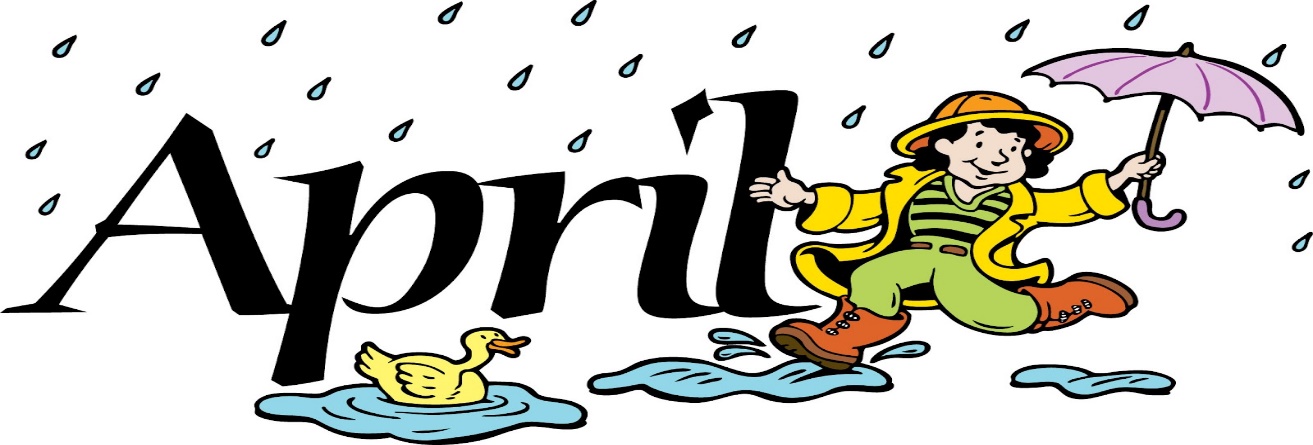 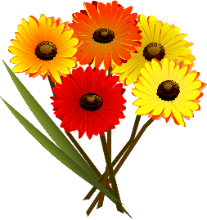 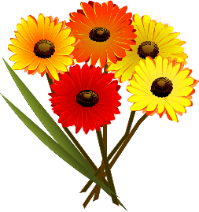 ROOM LEGEND:(B) BRITANNIA(FL) FRONT LOUNGE(FP) FRONT PATIO(G) GLENMORE(GC) GARDEN COURT(H) HERITAGE(LIB) LIBRARY(R) RIDEAU(TW) THERAPY WING(W) WINGS